     Конкурс проектов развития территориального общественного самоуправления Ванинский муниципальный районПРОЕКТ «Мы за светлое будущее»по приоритетному направлению Благоустройство территории ТОСТерриториальное общественное самоуправление«Побережье»с. Датта2021Раздел I. Общая информацияНаименование муниципального образования Хабаровского края: муниципальное образование «Даттинское сельское поселение» Ванинского муниципального района Хабаровского края.Наименование ТОС: Территориальное общественное самоуправление «Побережье».Сведения о наличии (об отсутствии) регистрации ТОС в качестве юридического лица: ТОС «Побережье» в качестве юридического лица не зарегистрирован.Дата учреждения ТОС: Дата учреждения ТОС «Побережье» -15.01.2020г.  (постановление администрации Даттинского сельского поселения от 15.01.2020 № 2 «О регистрации Устава территориального общественного самоуправления «Побережье»)Адрес нахождения ТОС «Побережье»:Границы территории утверждены решением Совета депутатов Даттинского сельского поселения Ванинского муниципального района Хабаровского края от 14.01.2020 № 89 «Об определении территории для осуществления территориального общественного самоуправления ТОС «Побережье»Границы земельного участка, площадью 11134 кв.м., расположенного в с. Датта, Ванинского района Хабаровского края в границах улиц Пионерская, Набережная и Тумнинская.Почтовый индекс 682863, Хабаровский край, Ванинский район, с. Датта, ул. Пионерская, 6.6. Телефон, электронная почта ТОС: 89626740029 Сведения о руководителе ТОС (фамилия, имя, отчество (при наличии), контактный телефон, электронная почта): Юсип Наталья Александровна - председатель ТОС «Побережье», 89626740029. Раздел II. Сведения о проекте1.Наименование проекта ТОС «Побережье»:«Мы за светлое будущее»2. Направление, по которому заявлен проект:Благоустройство территории ТОС.3. Дата начала реализации  проекта:01.06.20214.Дата окончания реализации проекта:01.10.20215. Описание значимости и актуальности проблемы, на решение которой направлен проект.Опрос, проведенный среди жителей села показал, что плохая освещенность улиц села стоит на первом месте среди проблем по благоустройству.При обслуживании населения услугами скорой помощи, пожарной, полицией также возникают проблемы. Из-за плохой освещенности спец. машины не всегда быстро находят нужный адрес, так как в темноте не видны адресные таблички с названиями улиц и номерам домов.В настоящее время улицы села, в границах ТОС, освещают всего 3 фонаря, с очень энергозатратными лампами, которые часто выходят из строя, чего крайне недостаточно, и вызывает большие нарекания, претензии и социальную напряженность у жителей села. На территории ТОСа находится амбулатория. Необходимо вдоль улиц, по пути в амбулаторию установить уличные фонари.  Как у многих поселков, бюджета поселения на эти цели не хватает. Поэтому жители ТОС «Побережье», решили направить на конкурс проект «Мы за светлое будущее» и надеются на выделение средств гранта для закупки 11 комплектующих для уличных фонарей и необходимых материалов. Своими силами  будут проведены все подготовительные работы для их установки.6. Цели проекта и задачи:6.1. Цели проекта:1.  Смонтировать линии по освещенности улиц Тумнинская, Набережная и Пионерская с. Датта с применением энергосберегающих технологий с установкой 11 фонарей. 6.2. Задачи проекта:Установка фонарей и подключение к системе централизованного электроснабжения по ул. Тумнинская, Набережная и Пионерская в с. Датта.Увеличить скорость нахождения адресатов экстренными службами (скорая помощь, пожарная, полиция), осветив придомовые адресные таблички с названиями улиц и номерами домов.Сформировать чувство гражданской инициативы у жителей с. Датта и ответственности за социальную обстановку на своих территориях, реализовав проект и подав положительный пример другим жителям села.Получить практический опыт реализации социально направленных проектов на основании реализации проекта. Пропаганда развития территориального общественного самоуправления, в результате позитивного опыта реализации проекта, осветив этот опыт в СМИ.Объект благоустройства территории ТОС и (или) объект, направленный на удовлетворение социально-бытовых потребностей граждан, проживающих в границах территории, на которой осуществляется ТОС (при наличии):Фонари уличного освещения в количестве 11 штук вдоль дорог общего пользования по улицам, Набережная, Пионерская и Тумнинская в с. Датта.	8. Количество граждан, проживающих в границах территории, на которой осуществляется ТОС, участвующих в деятельности по реализации проекта, с указанием вида работ (услуг) – 30 человек, из них:            3 чел. - организация собрания и распределение работы среди членов ТОС, привлечение спецтехники;           5 чел. – заказ и доставка плафонов уличного освещения, металлических столбов, необходимой электрофурнитуры и кабеля;	7 чел. – изготовление уличных фонарей из закупленных комплектующих;	8 чел. – работы по установке уличных фонарей и подключению к централизованному электроснабжению;            5 чел. – уборка территории после проведения земляных работ по установке уличных фонарей;	 2 чел.- подготовка торжественного мероприятия.9. Количество граждан, проживающих в границах территории ТОС, на которой осуществляется ТОС.На территории ТОС проживает – 48 человек. Косвенно, пользу от реализации проекта получат 680 жителей с. Датта.  10. Методы решения социальных проблем, обозначенных в проекте:Организация и проведение собрания, распределение обязанностей среди членов ТОС «Побережье».Заказ оборудования и комплектующих для уличных фонарей.Установка фонарей и подключение к системе централизованного электроснабжения.11. Ожидаемые результаты от реализации проекта.1) Обеспечение безопасности жителей ТОС «Побережье» в количестве 48 человек и жителей с. Датта в количестве 680 жителей с помощью обустройства уличного освещения на дорогах по улицам Набережная, Пионерская и Тумнинская.2) Объединение 48 жителей-членов ТОС «Побережье» при реализации проекта, создании светового оборудования.3) Показать на примере ТОС «Побережье» 680 жителям поселка Датта о возможности реализации различных проектов и решения своих социально-бытовых проблем местного значения через самоорганизацию в ТОС.4) Популяризация Правительства Хабаровского края, выделившего средства краевого бюджета на реализацию жизненно-важных для населения инициатив.12.  Календарный план работ для реализации проекта:13. Финансирование проекта: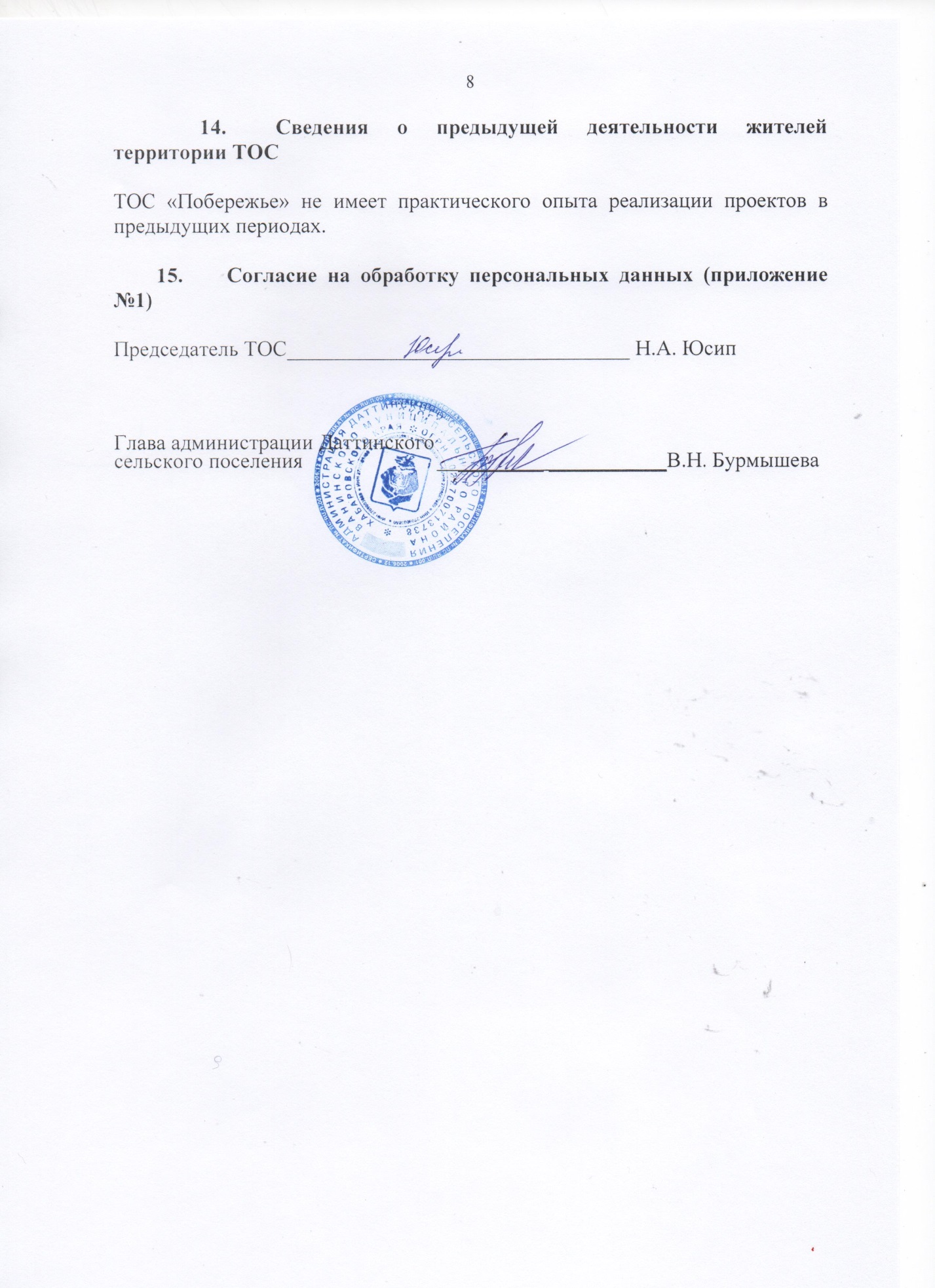 № п/пОсновные этапы проекта и мероприятияСрок реализацииМесто реализацииОтветственные исполнители1Организация и проведение собрания, распределение обязанностей среди членов ТОС «Побережье»Июнь 2021г.ТОС «Побережье»Председатель ТОС, члены ТОС 2Заказ оборудования и комплектующих для уличных фонарей Июнь 2021г.ТОС «Побережье»Председатель ТОС, члены ТОС 3Уборка территории, подготовка земельных участков для установки уличных фонарейИюнь 2021г.ТОС «Побережье»Председатель ТОС, члены ТОС. Привлеченные организации 4Доставка оборудования и комплектующих для уличных фонарейИюль-август 2021г.ТОС «Побережье»Председатель ТОС, члены ТОС. Привлеченные организации 5Установка фонарей и подключение к системе централизованного электроснабженияСентябрь 2021г.ТОС «Побережье»Председатель ТОС, члены ТОС. Привлеченные организации 6Проведение торжественного мероприятия и информационное освещение реализации проекта02.10.2021Ванинский район, с.Датта Председатель ТОС, члены ТОС, инициативные жители села7Подготовка отчетов и информационное освещение хода реализации проектаИюнь-сентябрь 2021г.Ванинский район, с.ДаттаПредседатель ТОС, члены ТОС№ п\пНаименование мероприятияИсточники финансирования проекта, сумма (тысяч рублей)Источники финансирования проекта, сумма (тысяч рублей)Источники финансирования проекта, сумма (тысяч рублей)Общий объем расходов (тыс.рублей)№ п\пНаименование мероприятияСредства краевого бюджетаСредства бюджета муниципального образованияВнебюджетные источники финансирования проектов (собственные средства ТОС, привлеченные средства)1Организация и проведение собрания, распределение обязанностей002,002,002Закупка оборудования и комплектующих для уличных фонарей 184,1500184,153Уборка территории, подготовка земельных участков для установки уличных фонарей0078,0078,004Установка фонарей и подключение к системе централизованного электроснабжения56,6700,056,675Доставка комплектующих и оборудования силами и техникой жителей.0010,0010,006Проведение торжественного мероприятия и информационное освещение реализации проекта 005,005,007Публикация статей о ходе реализации проекта005,005,008Итого:240,820100,00340,82